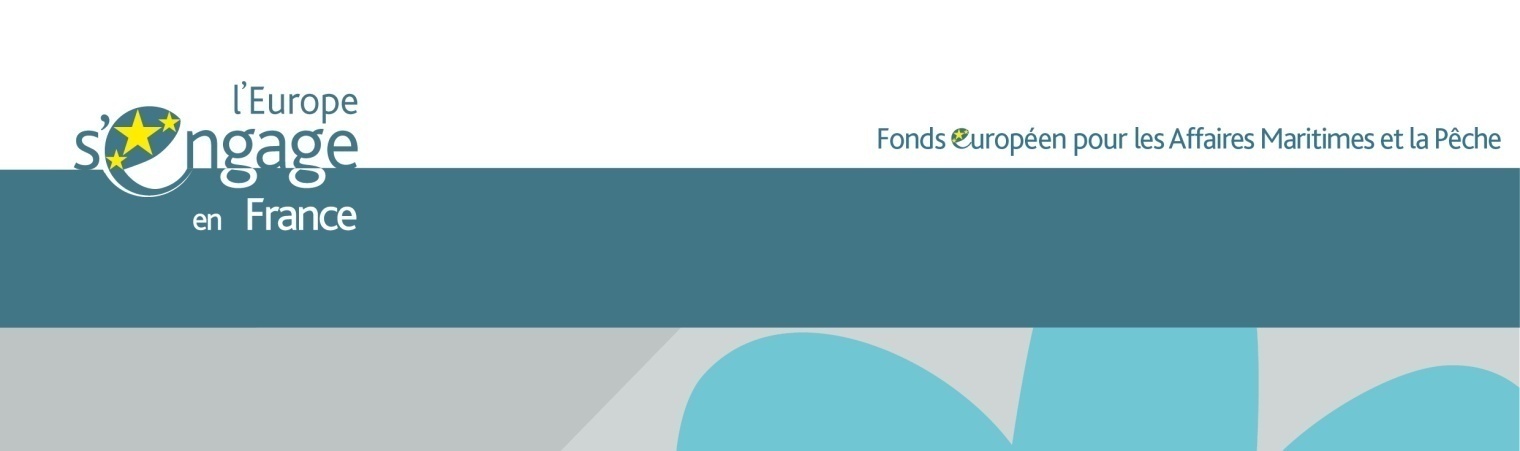 APPEL A PROJETS 2019Mesure 40 du FEAMP« Protection et restauration de la biodiversité des écosystèmes marins dans le cadre d’activités de pêche durable »Dossier techniqueIntitulé du projet et acronyme : A remplir par le porteur de projet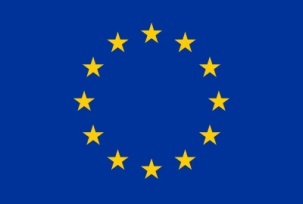 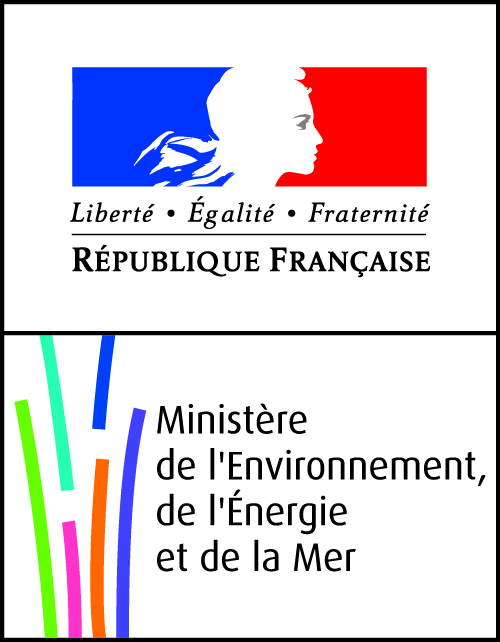 SOMMAIRE1.	Fiche RESUME DU PROJET	31.1.	Volet de la mesure 40 dans lequel s’inscrit le projet	31.2.	Intitulé du projet et acronyme	31.3.	Zone(s) géographique(s) concernée(s) et, le cas échéant, flottille(s) de pêche concernée(s) par le projet	31.4.	Coordonnées et rôle du porteur de projet (ou bénéficiaire chef de file si partenariat) et de ses partenaires (si partenariat)	31.5.	Calendrier prévisionnel du projet	31.6.	Dépenses prévisionnelles du projet	41.7.	Résumé du projet	52.	Etat de l’art et travaux anterieurs	62.1.	Etat de l’art	62.2.	Travaux antérieurs	63.	Objectifs et programme des travaux	63.1.	Objectifs et résultats attendus	63.2.	Descriptif du projet	63.3.	Calendrier de réalisation	64.	PLAN DE FINANCEMENT Du projet	65.	Références bibliographiques	6Nota Bene : Le dossier technique doit être rempli en police Arial 11.Fiche RESUME DU PROJETVolet de la mesure 40 dans lequel s’inscrit le projetChoisir le volet auquel répond prioritairement le projet (un seul volet à cocher). Volet 1 : Amélioration des connaissances scientifiques sur les zones fonctionnelles halieutiques et analyse préalable à la désignation d’une zone de conservation halieutique ; Volet 2 : Analyse de risques « pêche » et/ou proposition de mesures dans les sites Natura 2000 ; Volet 3 : Prise en compte des activités de pêche dans les aires marines protégées ; Volet 4 : Actions d’éco sensibilisation associant les pêcheurs.Intitulé du projet et acronymeZone(s) géographique(s) concernée(s) et, le cas échéant, flottille(s) de pêche concernée(s) par le projetCoordonnées et rôle du porteur de projet (ou bénéficiaire chef de file si partenariat) et de ses partenaires (si partenariat)Calendrier prévisionnel du projetDate de début :Date de fin :Dépenses prévisionnelles du projetLes montants indiqués doivent être rigoureusement identiques à ceux indiqués dans le formulaire de demande d’aide.Résumé du projetMaximum 1 page.Etat de l’art et travaux anterieursEtat de l’artMaximum 1 page.Dresser ici un état de l’art concis en rapport direct avec les objectifs du projet, afin de poser les bases de la démarche proposée. Indiquer les références des travaux les plus importants et les plus pertinents menés par ailleurs sur le sujet.Travaux antérieursMaximum 1 page.Mentionner ici les principaux résultats obtenus à ce jour par le ou les participants sur la thématique du projet.Objectifs et programme des travauxObjectifs et résultats attendusMaximum 3 pages.Décrire ici les objectifs du projet et les résultats attendus.Descriptif du projetMaximum 3 pages.Donner un descriptif détaillé des actions, ventilées par partenaire le cas échéant, et la manière dont les actions seront articulées entre les partenaires. La description du projet doit justifier les moyens demandés, expliciter leur utilisation et présenter une identification des risques associés à la non réalisation des différentes phases du projet.Calendrier de réalisationMaximum 2 pages.PLAN DE FINANCEMENT Du projetMaximum 2 pages.Donner un plan de financement détaillé, ventilé par partenaires (le cas échéant) et par actions.Les montants indiqués devront être rigoureusement identiques à ceux indiqués dans le formulaire de demande d’aide.Références bibliographiquesDresser la liste des références citées dans le dossier technique.Nom de l'organismeNom et fonction du contact Adresse postale, téléphone, e-mailRôle dans le projetPorteur de projet
ou bénéficiaire chef de file (si partenariat)Partenaire 2Partenaire 3…Aides publiques (€)Aides publiques (€)Dépenses prévisionnelles (€)Intensité d'aide publique (%) FEAMPEtatTotal des aides publiques (€) Autofinancement (€) Dépenses prévisionnelles (€)Intensité d'aide publique (%) FEAMPEtatTotal des aides publiques (€) Autofinancement (€) Partenaire 1Partenaire 2Partenaire 3…Bilan financier du projetBilan financier du projetAides publiques (€)Aides publiques (€)Total des dépenses prévisionnelles (€)Intensité d'aide publique (%)Total FEAMP Total CPN Total des aides publiques (€) Total autofinancement (€) 